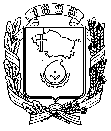 АДМИНИСТРАЦИЯ ГОРОДА НЕВИННОМЫССКАСТАВРОПОЛЬСКОГО КРАЯПОСТАНОВЛЕНИЕ07.02.2024                                    г. Невинномысск                                   № 124О комплексном развитии территорииВ соответствии со статьей 67 Градостроительного кодекса Российской Федерации, Уставом муниципального образования города Невинномысска Ставропольского края, Правилами землепользования и застройки муниципального образования города Невинномысска Ставропольского края, утвержденными постановлением администрации города Невинномысска 
от 03.09.2021 № 1521, постановляю:Установить, что:комплексному развитию подлежит незастроенная территория муниципального образования города Невинномысска Ставропольского 
края – в границах земельного участка с кадастровым номером 26:16:071003:229, адресом: Российская Федерация, край Ставропольский, городской округ – город Невинномысск, город Невинномысск, 
улица Магистральная, земельный участок, 29, площадью 16697 кв. метров 
(далее – комплексное развитие территории), согласно приложению 1 
к настоящему постановлению;объем строительства объектов капитального строительства при комплексном развитии территории, исходя из которого определяется опыт участия в строительстве объектов капитального строительства, являющийся требованием к участникам торгов, предусмотренным частью 6 статьи 69 Градостроительного кодекса Российской Федерации, составляет не менее 10000 кв. метров;предельный срок реализации настоящего постановления - 7 лет со дня его официального опубликования.Утвердить перечень предельных параметров разрешенного строительства при реализации решения о комплексном развитии территории согласно приложению 2 к настоящему постановлению.Настоящее постановление реализуется лицом, определенным по результатам торгов в целях заключения договора о комплексном развитии территории.Опубликовать настоящее постановление в газете «Невинномысский рабочий», а также разместить в сетевом издании «Редакция газеты 
 «Невинномысский рабочий» и на официальном сайте администрации города Невинномысска в информационно-телекоммуникационной сети «Интернет».Контроль за исполнением настоящего постановления оставляю за собой.Заместитель главы администрациигорода Невинномысска                                                                       Д.В. КияшкоПриложение 1к постановлению администрациигорода Невинномысскаот 07.02.2024 № 124Граница незастроенной территории муниципального образования города Невинномысска Ставропольского края, подлежащей комплексному развитию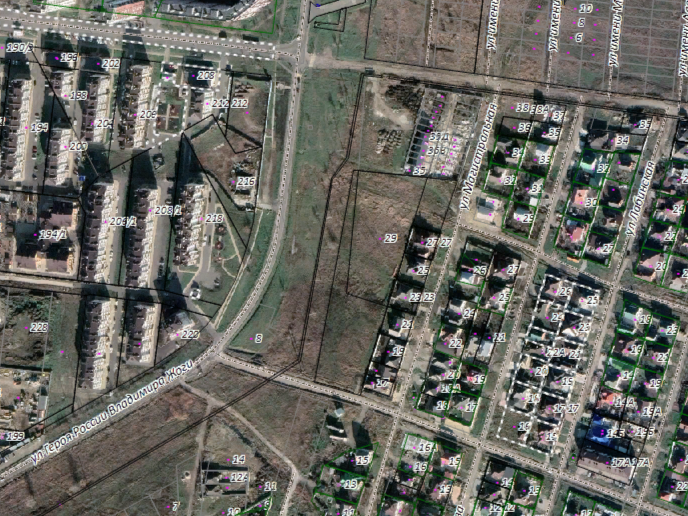 Условные обозначения:граница незастроенной территории, подлежащей комплексному        развитию    Первый заместитель главыадминистрации города Невинномысска                                          В.Э. СоколюкПриложение 2к постановлению администрациигорода Невинномысскаот 07.02.2024 № 124ПЕРЕЧЕНЬпредельных параметров разрешенного строительства при реализации решения о комплексном развитии территории на территории муниципального образования города Невинномысска Ставропольского краяПервый заместитель главы  администрации города Невинномысска                                          В.Э. Соколюк№ п/пВид параметраПредельные параметры1.Для индивидуального жилищного строительстваДля индивидуального жилищного строительства1.1.Минимальные отступы от границ земельных участков, образуемых и (или) изменяемых в соответствии с документацией по планировке территории, в целях определения мест допустимого размещения зданий, строений, сооружений, за пределами которых запрещено строительство зданий, строений, сооружений1,5 метра при соблюдении норм инсоляции, освещенности, противопожарной защиты1.2.Предельное количество этажей или предельная высота зданий, строений, сооруженийколичество этажей не более чем 3, высота не более 
20 метров1.3.Максимальный процент застройки земельного участка (территории, подлежащей комплексному развитию), определяемый как отношение суммарной площади земельного участка, которая может быть застроена, ко всей площади земельного участка (территории, подлежащей комплексному развитию)50 %1.4.Минимальный процент озеленения территории, подлежащей комплексному развитию15 %1.5.Минимальное количество машино-мест, рассчитанных для зданий, строений, сооружений и рекреационных территорий1 машино-место на дом2.Блокированная жилая застройкаБлокированная жилая застройка2.1.Минимальные отступы от границ земельных участков, образуемых и (или) изменяемых в соответствии с документацией по планировке территории, в целях определения мест допустимого размещения зданий, строений, сооружений, за пределами которых запрещено строительство зданий, строений, сооружений1,5 метра при соблюдении норм инсоляции, освещенности, противопожарной защиты (0 метров между домами блокированной застройки)2.2.Предельное количество этажей или предельная высота зданий, строений, сооруженийколичество этажей не более чем 3, высота не более 
20 метров2.3.Максимальный процент застройки земельного участка (территории, подлежащей комплексному развитию), определяемый как отношение суммарной площади земельного участка, которая может быть застроена, ко всей площади земельного участка (территории, подлежащей комплексному развитию)70 %2.4.Минимальный процент озеленения территории, подлежащей комплексному развитию15 %2.5.Минимальное количество машино-мест, рассчитанных для зданий, строений, сооружений и рекреационных территорий1 машино-место на блок